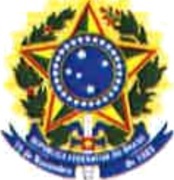 MINISTÉRIO DA EDUCAÇÃOSECRETARIA DE EDUCAÇÃO PROFISSIONAL E TECNOLÓGICA INSTITUTO FEDERAL DE EDUCAÇÃO, CIÊNCIA E TECNOLOGIA BAIANO PRÓ-REITORIA DE PESQUISA E INOVAÇÃOCOORDENAÇÃO GERAL DE PÓS-GRADUAÇÃOANEXO I ESTRUTURA DO ANTEPROJETO DE PESQUISAO anteprojeto de pesquisa deverá conter no mínimo 8 e no máximo 12 páginas; formatado em fonte Times New Roman, tamanho 12, alinhamento justificado e espaçamento entre linhas de 1,5; e, elaborado conforme o roteiro abaixo:Capa (nome da instituição, título do anteprojeto, nome do candidato, mês e ano);Introdução (justificativa, motivações, objetivo geral e objetivos específicos e problemática);Referencial Teórico;Metodologia (descrever como será realizada a proposta de pesquisa e intervenção considerando/apresentando também a exequibilidade/viabilidade da mesma);Resultados esperados;Referências.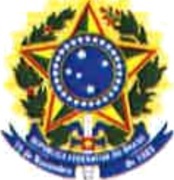 MINISTÉRIO DA EDUCAÇÃOSECRETARIA DE EDUCAÇÃO PROFISSIONAL E TECNOLÓGICA INSTITUTO FEDERAL DE EDUCAÇÃO, CIÊNCIA E TECNOLOGIA BAIANO PRÓ-REITORIA DE PESQUISA E INOVAÇÃOCOORDENAÇÃO GERAL DE PÓS-GRADUAÇÃOANEXO II ORIENTAÇÕES PARA ESCRITA DO MEMORIAL DESCRITIVO	O Memorial Descritivo é uma autobiografia que descreve, analisa e critica acontecimentos sobre a trajetória de vida acadêmica e profissional do candidato, avaliando cada etapa de sua experiência.	Recomenda-se que o memorial inclua em sua estrutura seções que destaquem as informações mais significativas, como experiências com o campo, a formação, as atividades técnico-científicas e artstico-culturais, as atividades docentes, as atividades de administração, a produção científica, entre outras.	O texto deve ser redigido na primeira pessoa do singular, o que permitirá ao candidato enfatizar o mérito de suas realizações. A redação deve conter no máximo 05 páginas, na fonte Times New Roman, tamanho 12, espaçamento entre linhas de 1,5.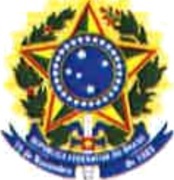 MINISTÉRIO DA EDUCAÇÃOSECRETARIA DE EDUCAÇÃO PROFISSIONAL E TECNOLÓGICA INSTITUTO FEDERAL DE EDUCAÇÃO, CIÊNCIA E TECNOLOGIA BAIANO PRÓ-REITORIA DE PESQUISA E INOVAÇÃOCOORDENAÇÃO GERAL DE PÓS-GRADUAÇÃOANEXO III CRONOGRAMA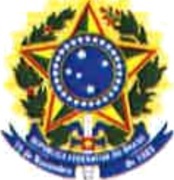 MINISTÉRIO DA EDUCAÇÃOSECRETARIA DE EDUCAÇÃO PROFISSIONAL E TECNOLÓGICA INSTITUTO FEDERAL DE EDUCAÇÃO, CIÊNCIA E TECNOLOGIA BAIANO PRÓ-REITORIA DE PESQUISA E INOVAÇÃOCOORDENAÇÃO GERAL DE PÓS-GRADUAÇÃOANEXO IVCOMPONENTES CURRICULARES DA ESPECIALIZAÇÃO EM EDUCAÇÃO DO CAMPO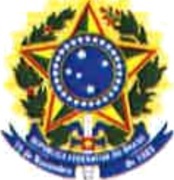 MINISTÉRIO DA EDUCAÇÃOSECRETARIA DE EDUCAÇÃO PROFISSIONAL E TECNOLÓGICA INSTITUTO FEDERAL DE EDUCAÇÃO, CIÊNCIA E TECNOLOGIA BAIANO PRÓ-REITORIA DE PESQUISA E INOVAÇÃOCOORDENAÇÃO GERAL DE PÓS-GRADUAÇÃOANEXO VFORMULÁRIO PARA INTERPOSIÇÃO DE RECURSOS_________________________________________Assinatura do(a) candidato(a)Obs.: Este formulário deverá devidamente assinado e encaminhado ao e-mail educampo@lapa.ifbaiano.edu.brDATADESCRIÇÃO22/01/2019Lançamento do edital22 a 24/01/2019Impugnação do edital28/01/2019 a 22/02/2019Período de inscrições01/03/2019Homologação das inscrições01 a 04/03/2019Recursos face à homologação18/03/2019Resultado da 1ª e 2ª fases18 a 20/03/2019Recursos face ao resultado da 1ª e 2ª fases27 a 29/03/2019Entrevistas05/04/2019Divulgação do Resultado Preliminar05/04/2019 a 08/04/2019Recursos Divulgação face ao Resultado Preliminar08/04/2019Divulgação do Resultado Final09 a 15/04/2019Matrículas (1ª Chamada)26/04/2019Início das Aulas                                 SEMESTRES                                 SEMESTRESCARGA HORÁRIACARGA HORÁRIACARGA HORÁRIAI I PresencialÀ distânciaTotalQuestão AgráriaEducação do Campo e Etnomatemática IEducação do Campo e o Ensino de Ciências Humanas I Educação do Campo e o Ensino de Ciências Naturais I Ambiente, Sociedade e EconomiaMetodologia da Pesquisa IQuestão AgráriaEducação do Campo e Etnomatemática IEducação do Campo e o Ensino de Ciências Humanas I Educação do Campo e o Ensino de Ciências Naturais I Ambiente, Sociedade e EconomiaMetodologia da Pesquisa I2416161624   160604040406   043020202030  20IIII11228140Movimentos Sociais e Educação do CampoEducação do Campo e Gestão EducacionalEducação do Campo e Etnomatemática II Educação do Campo e o Ensino de Ciências Humanas II Educação do Campo e o Ensino de Ciências Naturais II Educação do Campo e AgroecologiaMetodologia da Pesquisa IIMovimentos Sociais e Educação do CampoEducação do Campo e Gestão EducacionalEducação do Campo e Etnomatemática II Educação do Campo e o Ensino de Ciências Humanas II Educação do Campo e o Ensino de Ciências Naturais II Educação do Campo e AgroecologiaMetodologia da Pesquisa II241616161632  16060404040408   04302020202040  20III III 13634170Educação do Campo, Políticas Públicas e Desenvolvimento Territorial Educação do Campo, Letramento e LinguagensEducação de Jovens e Adultos do Campo Música e Educação do Campo Trabalho de Conclusão de Curso (TCC)Seminário IntegradorEducação do Campo, Políticas Públicas e Desenvolvimento Territorial Educação do Campo, Letramento e LinguagensEducação de Jovens e Adultos do Campo Música e Educação do Campo Trabalho de Conclusão de Curso (TCC)Seminário Integrador2424241616   080606060404  003030302020  08Subtotal11226138Total36088448Nome do candidato(a):Recurso relativo à(ao):(   ) homologação das inscrições(    ) Resultado da 1ª e 2ª fases(   ) Resultado preliminarObjeto do recurso:Fundamentação: 